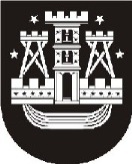 KLAIPĖDOS MIESTO SAVIVALDYBĖS ADMINISTRACIJOSJAUNIMO REIKALŲ KOORDINATORIUSInformuoju 2020-01-08 (trečiadienį) 16.00 val. šaukiamas  Jaunimo reikalų tarybos prie Klaipėdos miesto savivaldybės tarybos posėdis, kuris vyks Klaipėdos miesto savivaldybės administracijoje pasitarimų kambaryje (liepų g. 11, I aukštas, 137 kabinetas). Posėdžio iniciatorius – Klaipėdos miesto savivaldybės jaunimo reikalų tarybos pirmininkas – Laurynas Gečius.SIŪLOMA DARBOTVARKĖ:Dėl Klaipėdos miesto savivaldybės 2019 m. gruodžio 16 d. sprendimo projekto Nr. T1-391 „Dėl jaunimo iniciatyvų ir programų projektų dalinio finansavimo Klaipėdos miesto savivaldybės biudžeto lėšomis tvarkos aprašo patvirtinimo“ pastabų teikimo.Dėl Jaunimo reikalų tarybos 2020 m. veiklos plano rengimo. Gabija BuivydaitėIndrė ButenienėArvydas CesiulisEglė DeltuvaitėLaurynas GečiusAgnė JankūnaitėEdgaras JefimovasGintarė KareivaitėArtiom KazakovcecEdmundas KvederisDovilė PetraitytėDeividas PetrolevičiusAudrius PetrošiusVaida ŽvikienėGabija.buivyde@gmail.comIndre.buteniene@klaipeda.ltArvydas.cesiulis@klaipeda.ltEgle.deltuvaite@klaipeda.ltLaurynas.gecius@klaipeda.ltAgnesija.j@klaipeda.ltedgajafka@klaipeda.ltkareivaite.gintare@gmail.comkazakovcevas@gmail.comedmundas.kvederis@klaipeda.ltdovile.petraityte@jplaw.ltdeividas.petrolevicius@klaipeda.ltaudrius.petrosius@klaipeda.ltvaida.zvikiene@klaipeda.lt 2020-01-03Nr.(17.41)-JK1-1Gabija BuivydaitėIndrė ButenienėArvydas CesiulisEglė DeltuvaitėLaurynas GečiusAgnė JankūnaitėEdgaras JefimovasGintarė KareivaitėArtiom KazakovcecEdmundas KvederisDovilė PetraitytėDeividas PetrolevičiusAudrius PetrošiusVaida ŽvikienėGabija.buivyde@gmail.comIndre.buteniene@klaipeda.ltArvydas.cesiulis@klaipeda.ltEgle.deltuvaite@klaipeda.ltLaurynas.gecius@klaipeda.ltAgnesija.j@klaipeda.ltedgajafka@klaipeda.ltkareivaite.gintare@gmail.comkazakovcevas@gmail.comedmundas.kvederis@klaipeda.ltdovile.petraityte@jplaw.ltdeividas.petrolevicius@klaipeda.ltaudrius.petrosius@klaipeda.ltvaida.zvikiene@klaipeda.lt Gabija BuivydaitėIndrė ButenienėArvydas CesiulisEglė DeltuvaitėLaurynas GečiusAgnė JankūnaitėEdgaras JefimovasGintarė KareivaitėArtiom KazakovcecEdmundas KvederisDovilė PetraitytėDeividas PetrolevičiusAudrius PetrošiusVaida ŽvikienėGabija.buivyde@gmail.comIndre.buteniene@klaipeda.ltArvydas.cesiulis@klaipeda.ltEgle.deltuvaite@klaipeda.ltLaurynas.gecius@klaipeda.ltAgnesija.j@klaipeda.ltedgajafka@klaipeda.ltkareivaite.gintare@gmail.comkazakovcevas@gmail.comedmundas.kvederis@klaipeda.ltdovile.petraityte@jplaw.ltdeividas.petrolevicius@klaipeda.ltaudrius.petrosius@klaipeda.ltvaida.zvikiene@klaipeda.lt DĖL JAUNIMO REIKALŲ TARYBOS PRIE KLAIPĖDOS MIESTO SAVIVALDYBĖS TARYBOS POSĖDŽIO IR JO DARBOTVARKĖSDĖL JAUNIMO REIKALŲ TARYBOS PRIE KLAIPĖDOS MIESTO SAVIVALDYBĖS TARYBOS POSĖDŽIO IR JO DARBOTVARKĖSDĖL JAUNIMO REIKALŲ TARYBOS PRIE KLAIPĖDOS MIESTO SAVIVALDYBĖS TARYBOS POSĖDŽIO IR JO DARBOTVARKĖSDĖL JAUNIMO REIKALŲ TARYBOS PRIE KLAIPĖDOS MIESTO SAVIVALDYBĖS TARYBOS POSĖDŽIO IR JO DARBOTVARKĖSDĖL JAUNIMO REIKALŲ TARYBOS PRIE KLAIPĖDOS MIESTO SAVIVALDYBĖS TARYBOS POSĖDŽIO IR JO DARBOTVARKĖSDĖL JAUNIMO REIKALŲ TARYBOS PRIE KLAIPĖDOS MIESTO SAVIVALDYBĖS TARYBOS POSĖDŽIO IR JO DARBOTVARKĖSDĖL JAUNIMO REIKALŲ TARYBOS PRIE KLAIPĖDOS MIESTO SAVIVALDYBĖS TARYBOS POSĖDŽIO IR JO DARBOTVARKĖSJRT sekretorė,Jaunimo reikalų koordinatorėAistė Valadkienė